333.0650 SOLID JET FILLER 3-компонентный быстрый акриловый грунт, цвет серыйартикул 333.0650 (650 мл)КОМПОНЕНТЫ ПРОДУКТАГрунт-наполнитель SOLID JET FILLERОтвердитель SOLID JET FILLER HARDENERУскоритель SOLID JET FILLER CATALYST Разбавитель SOLID 2K THINNERХАРАКТЕРИСТИКАТрехкомпонентный быстросохнущий грунт-наполнитель JET FILLER. Применяется для ремонтной окраски транспортных средств при быстром и локальном ремонте. Обеспечивает высокую межслойную адгезию. Подходит для всех существующих на рынке эмалей. Позволяет производить ремонт в условиях низкой температуры окружающего воздуха.Преимущества продукта:хорошая наполнительная способность;очень короткое время сушки: возможность последующей обработки при 20°С уже через 2,5-3 часа;возможность использования при температуре 15°С;чрезвычайно легок в нанесении и обработке.ИСПОЛЬЗОВАНИЕПродукт обладает очень хорошей адгезией к поверхностям различного рода. Можно наносить на:Сталь и алюминий предварительно матированные и обезжиренные. Прошлифованные стекло-полиэстровые ламинаты  (GFK/GRP). Полиэфирные шпатлевки. Эпоксидные грунты. Реактивные грунты. Изолирующие грунты. Старые ЛКП в хорошем состоянии предварительно матированные и обезжиренные.Тщательная подготовка основания обязательна для получения качественного покрытия.На стальные и оцинкованные поверхности предварительно должен быть нанесен антикоррозионный протравливающий грунт. Старое лакокрасочное и ремонтное покрытие предварительно должно быть обработано  абразивом Р-240НАНЕСЕНИЕНаносится в 2 полных слоя с межслойной выдержкой 7-10 минут. Важно: перед нанесением последующего  слоя необходимо дождаться полного матовения предыдущего слоя.  ОБРАБОТКАПеред нанесением последующих декоративных покрытий требуется шлифование. Сухое шлифование производить абразивом Р240-Р500, мокрое шлифование Р800 – Р1000.ТЕХНИЧЕСКИЕ ХАРАКТЕРИСТИКИСрок хранения: 12 месяцев с момента изготовленияПлотность продукта: 1,65 кг/лТеоретическая укрывистость: 3-4 м²/л слой 100мкмСодержание органических летучих веществ: 460 г/лЦвет: серый, степень блеска: матовыйПРИМЕНЕНИЕ ПРОДУКТА Подготовка поверхности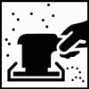 Поверхность перед нанесением обработать абразивом Р-240Поверхность перед нанесением обработать абразивом Р-240Поверхность перед нанесением обработать абразивом Р-240 Очистка поверхности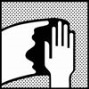 Подготовленную поверхность обработать  очистителем силикона SOLID CLEANER Подготовленную поверхность обработать  очистителем силикона SOLID CLEANER Подготовленную поверхность обработать  очистителем силикона SOLID CLEANER  Пропорции смешивания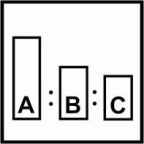 JET FILLER JET FILLER HARDENERJET FILLER CATALYST2K UNIVERSAL THINNERПо объемуПо весу Пропорции смешиванияJET FILLER JET FILLER HARDENERJET FILLER CATALYST2K UNIVERSAL THINNER41110%10012156 Вязкость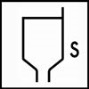 22-24 сек., DIN 4/20oC,22-24 сек., DIN 4/20oC,22-24 сек., DIN 4/20oC,Жизнеспособность 45 мин при 20oC45 мин при 20oC45 мин при 20oC Оборудование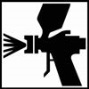 Размер сопла: HVLP, Trans Tech и RP      	1,6÷1,8 ммДавление на входе:	          2.0 – 2.5 барРазмер сопла: HVLP, Trans Tech и RP      	1,6÷1,8 ммДавление на входе:	          2.0 – 2.5 барРазмер сопла: HVLP, Trans Tech и RP      	1,6÷1,8 ммДавление на входе:	          2.0 – 2.5 бар Нанесение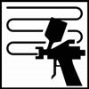 2 100% слоя толщиной 80-100 µm за слойперед нанесением последующего  слоя необходимо дождаться полного матовения предыдущего слоя.  2 100% слоя толщиной 80-100 µm за слойперед нанесением последующего  слоя необходимо дождаться полного матовения предыдущего слоя.  2 100% слоя толщиной 80-100 µm за слойперед нанесением последующего  слоя необходимо дождаться полного матовения предыдущего слоя.   Выдержка 20⁰С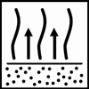 Между слоями 7-10 минутМежду слоями 7-10 минутМежду слоями 7-10 минут Сушка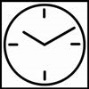 До полного высыхания: 20⁰С –1,5-2 часа	60⁰С – 20 минутДо полного высыхания: 20⁰С –1,5-2 часа	60⁰С – 20 минутДо полного высыхания: 20⁰С –1,5-2 часа	60⁰С – 20 минутИК сушка короткие волны 60⁰С на поверхности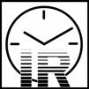 15 минут15 минут15 минутШлифование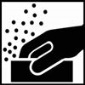 Сухое шлифование производить абразивом Р320-Р500, мокрое шлифование Р800 – Р1000.Сухое шлифование производить абразивом Р320-Р500, мокрое шлифование Р800 – Р1000.Сухое шлифование производить абразивом Р320-Р500, мокрое шлифование Р800 – Р1000.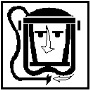 Техника безопасностиВо время работы с продуктами 2K необходимо использовать исправные средства индивидуальной защиты. Следует защищать глаза и дыхательные пути.Помещения должны хорошо проветриваться.Пистолеты и инструменты следует очищать сразу же после окончания работы.Во время работы с продуктами 2K необходимо использовать исправные средства индивидуальной защиты. Следует защищать глаза и дыхательные пути.Помещения должны хорошо проветриваться.Пистолеты и инструменты следует очищать сразу же после окончания работы.Во время работы с продуктами 2K необходимо использовать исправные средства индивидуальной защиты. Следует защищать глаза и дыхательные пути.Помещения должны хорошо проветриваться.Пистолеты и инструменты следует очищать сразу же после окончания работы.